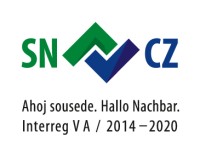 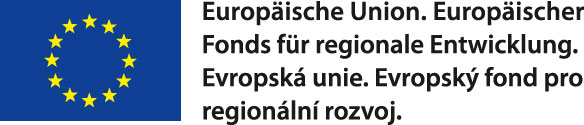 Program přeshraniční spolupráce Česká republika – Svobodný stát Sasko 2014 -2020Číslo projektu: 100277628Zakázka: „Informační centrum Fláje“ – zpracování grafického návrhuK u p n í   s m l o u v auzavřená podle § 2079 a násl. občanského zákoníku č. 89/2012 Sb. v platném zněníčíslo smlouvy prodávajícího:				1/2018  číslo smlouvy kupujícího:				1407/20181. Smluvní stranyProdávajícíProdávající je zapsán v Obchodním rejstříku Ústí nad Labem, v oddílu C, vložce č.11490, s.z. 20638/96aKupujícíPovodí Ohře, státní podnik je zapsán v obchodním rejstříku Krajského soudu v Ústí nad Labem v oddílu A, vložce č. 13052   uzavírají tuto kupní smlouvu:2. Předmět smlouvy2.1	Předmětem této smlouvy je zpracování: A. grafického návrhu:-	informační cedule pro turisty o rozměru 1 200 x 900 mm v počtu 15 ks- 	informační cedule na cyklotrasu o rozměru 1 200 x 900 mm v počtu 5 ks.- 	polep zástěny u infocentra vč. turistické mapy (zahrnující běžkařské tratě i cyklotrasy) 	oblasti VD Fláje a VD Rauschenbach o rozměru 6 200 x 2 200 mm v počtu 1 ks.Výstupem bude tiskový podklad v digitální podobě. B. grafického návrhu a dodání:informačních letáků a orientačních map a zajištění jejich tisku v požadovaném počtu.-	Zpracování skládacích map vč. textu – stezky  - Formát A 4 – 3 000 ks-		Zpracování letáku s informacemi o projektu česko-německá verze - Formát A 4 –  	2 000 ks Výstupem bude tiskový podklad v digitální podobě a dodání vytištěného materiálu (viz.výše).	 	3. CenaKupní cena předmětu této smlouvy uvedeného v čl. 2 včetně dodání na místo určené kupujícím je dohodnuta podle zákona č. 526/1990 Sb., o cenách, ve znění pozdějších předpisů, jako cena pevná.3.2	Kupní cena za předmět této smlouvy činí:	celkem  						57.350,-.Kč bez DPH 	z toho:	grafické práce 				50.000,- Kč	výsledné tiskové materiály			7.350,-.Kč         cena celkem 					69.393,50 Kč včetně DPH4. Platební podmínky4.1 Kupující prohlašuje, že má zajištěny finanční prostředky k úhradě kupní ceny a zavazuje se předmět této smlouvy převzít a zaplatit prodávajícímu dohodnutou cenu dle bodu 3.2 smlouvy, za podmínek dle této smlouvy.4.2 Fakturu za předmět této smlouvy je prodávající oprávněn vystavit po protokolárním předání předmětu smlouvy. Faktura bude obsahovat podrobnou specifikaci předmětu, označení prodávajícího a kupujícího, fakturovanou částku, číslo kupní smlouvy, číslo dodacího listu, číslo faktury a datum s podpisem. Faktura musí splňovat náležitosti ve smyslu daňových a účetních předpisů platných na území České republiky, zejména zákona č. 563/1991 Sb., o účetnictví a zákona 235/2004 Sb., o DPH v platném znění a dále náležitosti stanovené touto smlouvou. Datem uskutečnění plnění bude den předání a převzetí předmětu této smlouvy uvedený na předávacím a přejímacím protokolu. Protokol bude nedílnou součástí faktury. 4.3 Splatnost faktury je 30 dnů od data doručení faktury kupujícímu. Peněžitý závazek (dluh) kupujícího se považuje za splněný v den, kdy je dlužná částka připsána na účet prodávajícího.4.4	V případě, že faktura nebude obsahovat všechny, v bodě 4.2 této smlouvy uvedené náležitosti, nebo budou náležitosti chybné, kupující tuto fakturu vrátí. Prodávající je povinen ji opravit a opravenou fakturu zaslat znovu kupujícímu. V takovém případě začíná běžet nová lhůta splatnosti ode dne doručení bezvadně (opravené, popř. nově vystavené) faktury kupujícímu. Předat faktury lze i elektronicky na adresu: faktury-pr@poh.cz.4.5 Pokud Prodávající nedodrží správný postup fakturace, zejména ustanovení zákona č. 235/2004 Sb. o DPH v platném znění, v důsledku čehož dojde u Kupujícího k chybnému vypořádání DPH, zavazuje se Prodávající zaplatit Kupujícímu smluvní pokutu ve výši 1,5 násobku částky, která bude správcem daně vyměřena Kupujícímu jako sankce5. Podmínky dodávky předmětu smlouvy5.1 Prodávající se zavazuje dodat kupujícímu požadovaný předmět této smlouvy uvedený v čl. 2 smlouvy.Doba plnění veřejné zakázky:Zahájení plnění veřejné zakázky:	bez zbytečného odkladu po nabytí účinnosti 						smlouvyUkončení plnění veřejné zakázky:	nejpozději do 28.02.2019Termín ukončení plnění veřejné zakázky může být po dohodě přiměřeně prodloužen v důsledku mimořádných nepředvídatelných překážek vzniklých nezávisle na vůli stran smlouvy dle § 2913 odst. 2 zákona č. 89/2012 Sb. Termín dokončení díla může být též prodloužen po dohodě smluvních stran zejména z důvodu znemožnění provádění prací, požadavku objednatele na změnu projektu, nebo na dodatečné práce, jejichž rozsah má vliv na termín dokončení. Dohoda smluvních stran o prodloužení termínu dokončení musí mít formu písemného dodatku k této smlouvě.Místo plnění veřejné zakázky: Místo předání a převzetí: Povodí Ohře, státní podnik, xxx, vedoucí odboru obchodní přípravy investic.5.2 Prodávající je povinen uvědomit kupujícího minimálně 10 pracovních dnů předem o datu předání předmětu této smlouvy. Kontaktní osoba Kupujícího je xxx, vedoucí odboru obchodní přípravy investic, e-mail: xxx, tel.: xxx.Kontaktní osoba Prodávajícího je xxx, jednatel5.3 Prodávající prohlašuje, že předmět této smlouvy nemá žádné právní ani jiné vady, které by bránily jeho řádnému užívání.5.4 Prodávající se zavazuje, že předmět této smlouvy je jako celek i jeho jednotlivé části, v souladu se všemi platnými právními předpisy, technickými normami a standardy a splňuje zákonné podmínky pro jeho užívání.5.5 Každá smluvní strana má právo od smlouvy písemně odstoupit, jestliže druhá smluvní strana neplní povinnosti, které podle této smlouvy má a to ani v přiměřeně dodatečně dohodnuté lhůtě. 6. Smluvní sankce6.1 V případě, že je kupující v prodlení s úhradou faktury, uhradí kupující prodávajícímu úrok z prodlení ve výši 0,2 % z dlužné částky za každý den prodlení s úhradou dlužné částky.6.2 V případě, že bude prodávající v prodlení s dodáním předmětu této smlouvy, zaplatí prodávající kupujícímu smluvní pokutu z celkové kupní ceny nedodaného předmětu smlouvy ve výši 0,2 % za každý započatý den prodlení.6.3 Zaplacením smluvní pokuty není dotčeno právo na náhradu škody a to ani v rozsahu převyšujícím smluvní pokutu.6.4 Sankci (smluvní pokutu, úrok z prodlení) vyúčtuje oprávněná strana straně povinné písemnou formou. Ve vyúčtování musí být uvedeno to ustanovení smlouvy, které k vyúčtování sankce opravňuje a způsob výpočtu celkové výše sankce.6.5. Pro zajištění úhrady oprávněně vyúčtovaných sankcí je kupující oprávněn provést zápočet vyúčtované sankce proti jakékoliv oprávněné pohledávce, kterou má, nebo bude mít, prodávající za kupujícím.6.6 Strana povinná je povinna uhradit vyúčtované sankce nejpozději do 30 dnů od dne obdržení příslušného vyúčtování.7.  Závěrečná ujednání7.1	Pokud není ve smlouvě uvedeno jinak, řídí se všechny vztahy mezi smluvními stranami 	ustanoveními občanského zákoníku. Veškeré změny a dodatky této smlouvy musí být 	sepsány písemně.	Spory budou smluvní strany řešit v prvé řadě vzájemným jednáním se snahou dosáhnout dohody bez nutnosti soudního jednání. Spory, které nebudou vyřešeny smírně dohodou obou stran, budou postoupeny věcně a místně příslušnému soudu.7.2	Smluvní strany prohlašují, že se s obsahem smlouvy a přílohami seznámily, s ním 	souhlasí, neboť tento odpovídá jejich projevené vůli a na důkaz připojují svoje podpisy.7.3	Smluvní strany berou na vědomí, že Povodí Ohře, státní podnik, je povinen zveřejnit 	obraz smlouvy a jejích případných změn (dodatků) a dalších dokumentů od této smlouvy 	odvozených včetně metadat požadovaných k uveřejnění dle zákona č. 340/2015 Sb. o 	registru smluv. Zveřejnění smlouvy a metadat v registru smluv zajistí Povodí Ohře, státní 	podnik, který má právo tuto smlouvu zveřejnit rovněž v pochybnostech o tom, zda tato 	smlouva zveřejnění podléhá či nikoliv.7.4	 Prodávající je povinen předložit kupujícímu veškeré součásti smlouvy, přílohy a další 	podklady, které vyžadují souhlas kupujícího, nejméně 10 dnů před plánovaným 	převzetím předmětu smlouvy.7.5	Smlouva nabývá platnosti dnem jejího podpisu poslední ze smluvních stran a 	účinnosti zveřejněním v Registru smluv, pokud této účinnosti dle příslušných 	ustanovení smlouvy nenabude později.7.6	Smluvní strany níže svým podpisem stvrzují, že v průběhu vyjednávání o této Smlouvě 	vždy jednaly a postupovaly čestně a transparentně, a současně se zavazují, že takto 	budou jednat i při plnění této Smlouvy a veškerých činností s ní souvisejících.7.7	Smluvní strany se dále zavazují vždy jednat tak a přijmout taková opatření, aby nedošlo 	ke vzniku důvodného podezření na spáchání trestného činu či k samotnému jeho 	spáchání (včetně formy účastenství), tj. jednat tak, aby kterékoli ze smluvních stran 	nemohla být přičtena odpovědnost podle zákona č. 418/2011 Sb., o trestní odpovědnosti 	právnických osob a řízení proti nim, nebo nevznikla trestní odpovědnost fyzických osob 	(včetně zaměstnanců) podle trestního zákoníku, případně aby nebylo zahájeno trestní 	stíhání proti kterékoli ze smluvních stran, včetně jejích zaměstnanců podle platných 	právních předpisů.7.8	Prodávající prohlašuje, že se seznámil se zásadami, hodnotami a cíli Compliance programu Povodí Ohře, s.p. (viz http://www.poh.cz/profilfirmy/Compliance_programy.htm), dále s Etickým kodexem Povodí Ohře, státní podnik a Protikorupčním programem Povodí Ohře, státní podnik. Prodávající se při plnění této Smlouvy zavazuje po celou dobu jejího trvání dodržovat zásady a hodnoty obsažené v uvedených dokumentech, pokud to jejich povaha umožňuje.7.9	Smluvní strany se dále zavazují navzájem si neprodleně oznámit důvodné podezření 	ohledně možného naplnění skutkové podstaty jakéhokoli z trestných činů, zejména 	trestného činu korupční povahy, a to bez ohledu a nad rámec případné zákonné 	oznamovací povinnosti; obdobné platí ve vztahu k jednání, které je v rozporu se 	zásadami vyjádřenými v tomto článku.7.10	Smluvní strany nepovažují žádné ustanovení smlouvy za obchodní tajemství.	pozn. pokud druhá smluvní strana považuje některé informace ve smlouvě za obch. 	tajemství, pak zde vysloveně uvést, které ustanovení za obch. tajemství považují).7.11	Ochrana a zpracování osobních údajů	V případě, že v souvislosti s touto smlouvou dochází ke zpracovávání osobních údajů, jsou tyto zpracovávány v souladu s platnými právními předpisy, které upravují ochranu a zpracování osobních údajů, zejména s nařízením Evropského parlamentu a Rady (EU) č. 2016/679 ze dne 27. 4. 2016 o ochraně fyzických osob v souvislosti se zpracováním osobních údajů a o volném pohybu těchto údajů a o zrušení směrnice 95/46/ES (obecné nařízení o ochraně osobních údajů). Informace o zpracování osobních údajů, včetně účelu a důvodu zpracování, naleznete na http://www.poh.cz/profilfirmy/zpracovaniosobnichudaju.htm7.12	Na svědectví tohoto smluvní strany tímto podepisují smlouvu. Tato smlouva je vyhotovena ve dvou vyhotoveních, z nichž každé má platnost originálu. Každá ze smluvních stran obdrží jedno vyhotovení smlouvy.Obchodní firma:Tiskárna Akord Chomutov, s.r.o. Sídlo:Na Příkopech 901/3, 430 01 ChomutovStatutární orgán:Ing. Jaroslav Ježek, jednatelTechnický zástupce:xxxIČO:25011162DIČ:CZ25011162Bankovní spojení:xxxČíslo účtu     :xxxTelefon:xxx Obchodní firma:Povodí Ohře, státní podnikSídlo:Bezručova 4219, Chomutov, PSČ 430 03Statutární orgán:Ing. Jiří Nedoma, generální ředitelZástupce ve věcech smluvních:Ing. Radek Jelínek, ekonomický ředitelTechnický zástupce:Xxx, vedoucí odboru obchodní přípravy investicIČO:70889988DIČ:CZ70889988Bankovní spojení:xxxČíslo účtu     :xxxTelefon:xxxV dne20.11.2018V Chomutově dne27.11.2018za Prodávajícího:za Prodávajícího:za Kupujícího:za Kupujícího:Tiskárna AKORD Chomutov, s.r.o.Tiskárna AKORD Chomutov, s.r.o.Povodí Ohře, státní podnikPovodí Ohře, státní podnikIng. Jaroslav JežekIng. Jaroslav JežekIng. Radek JelínekIng. Radek Jelínekjednateljednatelekonomický ředitelekonomický ředitel